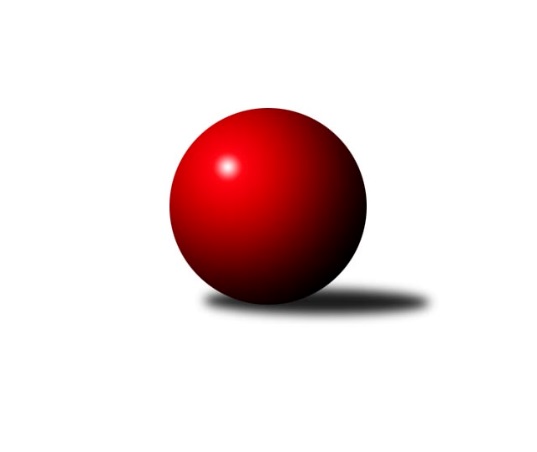 Č.2Ročník 2017/2018	4.5.2024 3. KLM C 2017/2018Statistika 2. kolaTabulka družstev:		družstvo	záp	výh	rem	proh	skore	sety	průměr	body	plné	dorážka	chyby	1.	TJ Tatran Litovel ˝A˝	2	2	0	0	14.0 : 2.0 	(34.5 : 13.5)	3282	4	2186	1096	24.5	2.	KK Šumperk˝A˝	2	2	0	0	12.0 : 4.0 	(30.0 : 18.0)	3123	4	2130	994	32	3.	TJ Horní Benešov ˝A˝	2	2	0	0	12.0 : 4.0 	(27.0 : 21.0)	3333	4	2260	1073	34	4.	KK Zábřeh ˝B˝	2	1	1	0	10.0 : 6.0 	(26.0 : 22.0)	3206	3	2161	1046	25	5.	TJ Zbrojovka Vsetín ˝A˝	2	1	1	0	9.0 : 7.0 	(25.5 : 22.5)	3291	3	2236	1055	27	6.	KC Zlín	2	1	0	1	8.0 : 8.0 	(27.0 : 21.0)	3259	2	2192	1067	20.5	7.	TJ Jiskra Rýmařov ˝A˝	2	1	0	1	7.0 : 9.0 	(21.0 : 27.0)	3283	2	2179	1104	23	8.	SKK Ostrava ˝A˝	2	1	0	1	6.0 : 10.0 	(20.5 : 27.5)	3057	2	2108	949	37.5	9.	TJ  Odry ˝A˝	2	0	0	2	5.0 : 11.0 	(21.0 : 27.0)	3179	0	2151	1028	41.5	10.	TJ Sokol Bohumín ˝A˝	2	0	0	2	5.0 : 11.0 	(21.0 : 27.0)	3168	0	2176	992	38	11.	TJ Sokol Machová ˝A˝	2	0	0	2	4.0 : 12.0 	(18.5 : 29.5)	2997	0	2046	951	41	12.	HKK Olomouc ˝B˝	2	0	0	2	4.0 : 12.0 	(16.0 : 32.0)	3085	0	2111	975	35Tabulka doma:		družstvo	záp	výh	rem	proh	skore	sety	průměr	body	maximum	minimum	1.	TJ Tatran Litovel ˝A˝	1	1	0	0	8.0 : 0.0 	(19.0 : 5.0)	3289	2	3289	3289	2.	KK Šumperk˝A˝	1	1	0	0	6.0 : 2.0 	(16.0 : 8.0)	3119	2	3119	3119	3.	SKK Ostrava ˝A˝	1	1	0	0	6.0 : 2.0 	(15.5 : 8.5)	3025	2	3025	3025	4.	TJ Horní Benešov ˝A˝	1	1	0	0	6.0 : 2.0 	(14.0 : 10.0)	3432	2	3432	3432	5.	TJ Zbrojovka Vsetín ˝A˝	1	1	0	0	5.0 : 3.0 	(11.5 : 12.5)	3314	2	3314	3314	6.	TJ Jiskra Rýmařov ˝A˝	1	1	0	0	5.0 : 3.0 	(11.0 : 13.0)	3241	2	3241	3241	7.	KK Zábřeh ˝B˝	1	0	1	0	4.0 : 4.0 	(10.0 : 14.0)	3258	1	3258	3258	8.	KC Zlín	1	0	0	1	2.0 : 6.0 	(11.0 : 13.0)	3175	0	3175	3175	9.	TJ Sokol Machová ˝A˝	1	0	0	1	2.0 : 6.0 	(10.0 : 14.0)	3049	0	3049	3049	10.	TJ  Odry ˝A˝	1	0	0	1	2.0 : 6.0 	(8.5 : 15.5)	3101	0	3101	3101	11.	HKK Olomouc ˝B˝	1	0	0	1	2.0 : 6.0 	(8.0 : 16.0)	3190	0	3190	3190	12.	TJ Sokol Bohumín ˝A˝	1	0	0	1	2.0 : 6.0 	(8.0 : 16.0)	3122	0	3122	3122Tabulka venku:		družstvo	záp	výh	rem	proh	skore	sety	průměr	body	maximum	minimum	1.	KC Zlín	1	1	0	0	6.0 : 2.0 	(16.0 : 8.0)	3343	2	3343	3343	2.	KK Zábřeh ˝B˝	1	1	0	0	6.0 : 2.0 	(16.0 : 8.0)	3154	2	3154	3154	3.	TJ Tatran Litovel ˝A˝	1	1	0	0	6.0 : 2.0 	(15.5 : 8.5)	3274	2	3274	3274	4.	KK Šumperk˝A˝	1	1	0	0	6.0 : 2.0 	(14.0 : 10.0)	3127	2	3127	3127	5.	TJ Horní Benešov ˝A˝	1	1	0	0	6.0 : 2.0 	(13.0 : 11.0)	3234	2	3234	3234	6.	TJ Zbrojovka Vsetín ˝A˝	1	0	1	0	4.0 : 4.0 	(14.0 : 10.0)	3267	1	3267	3267	7.	TJ Sokol Bohumín ˝A˝	1	0	0	1	3.0 : 5.0 	(13.0 : 11.0)	3213	0	3213	3213	8.	TJ  Odry ˝A˝	1	0	0	1	3.0 : 5.0 	(12.5 : 11.5)	3257	0	3257	3257	9.	TJ Jiskra Rýmařov ˝A˝	1	0	0	1	2.0 : 6.0 	(10.0 : 14.0)	3324	0	3324	3324	10.	TJ Sokol Machová ˝A˝	1	0	0	1	2.0 : 6.0 	(8.5 : 15.5)	2945	0	2945	2945	11.	HKK Olomouc ˝B˝	1	0	0	1	2.0 : 6.0 	(8.0 : 16.0)	2980	0	2980	2980	12.	SKK Ostrava ˝A˝	1	0	0	1	0.0 : 8.0 	(5.0 : 19.0)	3089	0	3089	3089Tabulka podzimní části:		družstvo	záp	výh	rem	proh	skore	sety	průměr	body	doma	venku	1.	TJ Tatran Litovel ˝A˝	2	2	0	0	14.0 : 2.0 	(34.5 : 13.5)	3282	4 	1 	0 	0 	1 	0 	0	2.	KK Šumperk˝A˝	2	2	0	0	12.0 : 4.0 	(30.0 : 18.0)	3123	4 	1 	0 	0 	1 	0 	0	3.	TJ Horní Benešov ˝A˝	2	2	0	0	12.0 : 4.0 	(27.0 : 21.0)	3333	4 	1 	0 	0 	1 	0 	0	4.	KK Zábřeh ˝B˝	2	1	1	0	10.0 : 6.0 	(26.0 : 22.0)	3206	3 	0 	1 	0 	1 	0 	0	5.	TJ Zbrojovka Vsetín ˝A˝	2	1	1	0	9.0 : 7.0 	(25.5 : 22.5)	3291	3 	1 	0 	0 	0 	1 	0	6.	KC Zlín	2	1	0	1	8.0 : 8.0 	(27.0 : 21.0)	3259	2 	0 	0 	1 	1 	0 	0	7.	TJ Jiskra Rýmařov ˝A˝	2	1	0	1	7.0 : 9.0 	(21.0 : 27.0)	3283	2 	1 	0 	0 	0 	0 	1	8.	SKK Ostrava ˝A˝	2	1	0	1	6.0 : 10.0 	(20.5 : 27.5)	3057	2 	1 	0 	0 	0 	0 	1	9.	TJ  Odry ˝A˝	2	0	0	2	5.0 : 11.0 	(21.0 : 27.0)	3179	0 	0 	0 	1 	0 	0 	1	10.	TJ Sokol Bohumín ˝A˝	2	0	0	2	5.0 : 11.0 	(21.0 : 27.0)	3168	0 	0 	0 	1 	0 	0 	1	11.	TJ Sokol Machová ˝A˝	2	0	0	2	4.0 : 12.0 	(18.5 : 29.5)	2997	0 	0 	0 	1 	0 	0 	1	12.	HKK Olomouc ˝B˝	2	0	0	2	4.0 : 12.0 	(16.0 : 32.0)	3085	0 	0 	0 	1 	0 	0 	1Tabulka jarní části:		družstvo	záp	výh	rem	proh	skore	sety	průměr	body	doma	venku	1.	TJ Jiskra Rýmařov ˝A˝	0	0	0	0	0.0 : 0.0 	(0.0 : 0.0)	0	0 	0 	0 	0 	0 	0 	0 	2.	TJ Zbrojovka Vsetín ˝A˝	0	0	0	0	0.0 : 0.0 	(0.0 : 0.0)	0	0 	0 	0 	0 	0 	0 	0 	3.	TJ Sokol Machová ˝A˝	0	0	0	0	0.0 : 0.0 	(0.0 : 0.0)	0	0 	0 	0 	0 	0 	0 	0 	4.	KK Šumperk˝A˝	0	0	0	0	0.0 : 0.0 	(0.0 : 0.0)	0	0 	0 	0 	0 	0 	0 	0 	5.	KC Zlín	0	0	0	0	0.0 : 0.0 	(0.0 : 0.0)	0	0 	0 	0 	0 	0 	0 	0 	6.	KK Zábřeh ˝B˝	0	0	0	0	0.0 : 0.0 	(0.0 : 0.0)	0	0 	0 	0 	0 	0 	0 	0 	7.	TJ Horní Benešov ˝A˝	0	0	0	0	0.0 : 0.0 	(0.0 : 0.0)	0	0 	0 	0 	0 	0 	0 	0 	8.	TJ Tatran Litovel ˝A˝	0	0	0	0	0.0 : 0.0 	(0.0 : 0.0)	0	0 	0 	0 	0 	0 	0 	0 	9.	SKK Ostrava ˝A˝	0	0	0	0	0.0 : 0.0 	(0.0 : 0.0)	0	0 	0 	0 	0 	0 	0 	0 	10.	TJ Sokol Bohumín ˝A˝	0	0	0	0	0.0 : 0.0 	(0.0 : 0.0)	0	0 	0 	0 	0 	0 	0 	0 	11.	HKK Olomouc ˝B˝	0	0	0	0	0.0 : 0.0 	(0.0 : 0.0)	0	0 	0 	0 	0 	0 	0 	0 	12.	TJ  Odry ˝A˝	0	0	0	0	0.0 : 0.0 	(0.0 : 0.0)	0	0 	0 	0 	0 	0 	0 	0 Zisk bodů pro družstvo:		jméno hráče	družstvo	body	zápasy	v %	dílčí body	sety	v %	1.	Vlastimil Bělíček 	TJ Zbrojovka Vsetín ˝A˝ 	2	/	2	(100%)	8	/	8	(100%)	2.	Miroslav Talášek 	TJ Tatran Litovel ˝A˝ 	2	/	2	(100%)	7	/	8	(88%)	3.	Miroslav Smrčka 	KK Šumperk˝A˝ 	2	/	2	(100%)	6.5	/	8	(81%)	4.	Marek Zapletal 	KK Šumperk˝A˝ 	2	/	2	(100%)	6	/	8	(75%)	5.	Michal Pavič 	TJ  Odry ˝A˝ 	2	/	2	(100%)	6	/	8	(75%)	6.	Fridrich Péli 	TJ Sokol Bohumín ˝A˝ 	2	/	2	(100%)	6	/	8	(75%)	7.	Jiří Fiala 	TJ Tatran Litovel ˝A˝ 	2	/	2	(100%)	6	/	8	(75%)	8.	Martin Bilíček 	TJ Horní Benešov ˝A˝ 	2	/	2	(100%)	6	/	8	(75%)	9.	Martin Vitásek 	KK Zábřeh ˝B˝ 	2	/	2	(100%)	5	/	8	(63%)	10.	Ladislav Stárek 	TJ Jiskra Rýmařov ˝A˝ 	2	/	2	(100%)	5	/	8	(63%)	11.	Jiří Hendrych 	TJ Horní Benešov ˝A˝ 	2	/	2	(100%)	5	/	8	(63%)	12.	Bronislav Fojtík 	KC Zlín 	2	/	2	(100%)	5	/	8	(63%)	13.	David Čulík 	TJ Tatran Litovel ˝A˝ 	2	/	2	(100%)	5	/	8	(63%)	14.	Miroslav Dokoupil 	HKK Olomouc ˝B˝ 	2	/	2	(100%)	5	/	8	(63%)	15.	Milan Šula 	KK Zábřeh ˝B˝ 	2	/	2	(100%)	5	/	8	(63%)	16.	Michal Laga 	TJ Sokol Machová ˝A˝ 	2	/	2	(100%)	4.5	/	8	(56%)	17.	Jaroslav Vymazal 	KK Šumperk˝A˝ 	1	/	1	(100%)	4	/	4	(100%)	18.	Miroslav Sigmund 	TJ Tatran Litovel ˝A˝ 	1	/	1	(100%)	4	/	4	(100%)	19.	Jaroslav Sedlář 	KK Šumperk˝A˝ 	1	/	1	(100%)	3	/	4	(75%)	20.	Radim Abrahám 	KC Zlín 	1	/	1	(100%)	3	/	4	(75%)	21.	Jakub Mokoš 	TJ Tatran Litovel ˝A˝ 	1	/	1	(100%)	3	/	4	(75%)	22.	Vojtěch Rozkopal 	TJ  Odry ˝A˝ 	1	/	1	(100%)	2.5	/	4	(63%)	23.	Vlastimil Brázdil 	TJ Sokol Machová ˝A˝ 	1	/	1	(100%)	2	/	4	(50%)	24.	Zoltán Bagári 	TJ Zbrojovka Vsetín ˝A˝ 	1	/	1	(100%)	2	/	4	(50%)	25.	Petr Dvořáček 	TJ Zbrojovka Vsetín ˝A˝ 	1	/	1	(100%)	2	/	4	(50%)	26.	Karel Ivaniš 	KC Zlín 	1	/	2	(50%)	6	/	8	(75%)	27.	Jiří Čamek 	TJ Tatran Litovel ˝A˝ 	1	/	2	(50%)	5.5	/	8	(69%)	28.	Milan Dědáček 	TJ Jiskra Rýmařov ˝A˝ 	1	/	2	(50%)	5	/	8	(63%)	29.	Vlastimil Skopalík 	TJ Horní Benešov ˝A˝ 	1	/	2	(50%)	5	/	8	(63%)	30.	Václav Švub 	KK Zábřeh ˝B˝ 	1	/	2	(50%)	5	/	8	(63%)	31.	Jindřich Kolařík 	KC Zlín 	1	/	2	(50%)	5	/	8	(63%)	32.	Petr Rak 	TJ Horní Benešov ˝A˝ 	1	/	2	(50%)	5	/	8	(63%)	33.	Tomáš Hambálek 	TJ Zbrojovka Vsetín ˝A˝ 	1	/	2	(50%)	4.5	/	8	(56%)	34.	Aleš Kohutek 	TJ Sokol Bohumín ˝A˝ 	1	/	2	(50%)	4	/	8	(50%)	35.	René Světlík 	TJ Sokol Bohumín ˝A˝ 	1	/	2	(50%)	4	/	8	(50%)	36.	Lubomír Matějíček 	KC Zlín 	1	/	2	(50%)	4	/	8	(50%)	37.	Jiří Baslar 	HKK Olomouc ˝B˝ 	1	/	2	(50%)	4	/	8	(50%)	38.	Miroslav Míšek 	TJ Sokol Machová ˝A˝ 	1	/	2	(50%)	4	/	8	(50%)	39.	Karel Chlevišťan 	TJ  Odry ˝A˝ 	1	/	2	(50%)	4	/	8	(50%)	40.	Petr Holas 	SKK Ostrava ˝A˝ 	1	/	2	(50%)	4	/	8	(50%)	41.	Kamil Axman 	TJ Tatran Litovel ˝A˝ 	1	/	2	(50%)	4	/	8	(50%)	42.	Jiří Michálek 	KK Zábřeh ˝B˝ 	1	/	2	(50%)	4	/	8	(50%)	43.	Jan Körner 	KK Zábřeh ˝B˝ 	1	/	2	(50%)	4	/	8	(50%)	44.	Zdeněk Kuna 	SKK Ostrava ˝A˝ 	1	/	2	(50%)	4	/	8	(50%)	45.	Petr Matějka 	KK Šumperk˝A˝ 	1	/	2	(50%)	4	/	8	(50%)	46.	Miroslav Štěpán 	KK Zábřeh ˝B˝ 	1	/	2	(50%)	3	/	8	(38%)	47.	Stanislav Ovšák 	TJ  Odry ˝A˝ 	1	/	2	(50%)	3	/	8	(38%)	48.	Kamil Kubeša 	TJ Horní Benešov ˝A˝ 	1	/	2	(50%)	3	/	8	(38%)	49.	Jan Pavlosek 	SKK Ostrava ˝A˝ 	1	/	2	(50%)	3	/	8	(38%)	50.	Miroslav Petřek ml.	TJ Horní Benešov ˝A˝ 	1	/	2	(50%)	3	/	8	(38%)	51.	Adam Běláška 	KK Šumperk˝A˝ 	1	/	2	(50%)	3	/	8	(38%)	52.	Dušan Říha 	HKK Olomouc ˝B˝ 	1	/	2	(50%)	3	/	8	(38%)	53.	Jaroslav Tezzele 	TJ Jiskra Rýmařov ˝A˝ 	1	/	2	(50%)	3	/	8	(38%)	54.	Jaroslav Heblák 	TJ Jiskra Rýmařov ˝A˝ 	1	/	2	(50%)	3	/	8	(38%)	55.	Miroslav Pytel 	SKK Ostrava ˝A˝ 	1	/	2	(50%)	2.5	/	8	(31%)	56.	Petr Kuttler 	TJ Sokol Bohumín ˝A˝ 	1	/	2	(50%)	2	/	8	(25%)	57.	Roman Janás 	KC Zlín 	0	/	1	(0%)	2	/	4	(50%)	58.	Jiří Michalík 	TJ Sokol Machová ˝A˝ 	0	/	1	(0%)	2	/	4	(50%)	59.	Martin Dolák 	TJ Zbrojovka Vsetín ˝A˝ 	0	/	1	(0%)	2	/	4	(50%)	60.	Marek Frydrych 	TJ  Odry ˝A˝ 	0	/	1	(0%)	1.5	/	4	(38%)	61.	Jiří Polášek 	TJ Jiskra Rýmařov ˝A˝ 	0	/	1	(0%)	1	/	4	(25%)	62.	Bohuslav Husek 	TJ Sokol Machová ˝A˝ 	0	/	1	(0%)	1	/	4	(25%)	63.	Josef Šrámek 	HKK Olomouc ˝B˝ 	0	/	1	(0%)	1	/	4	(25%)	64.	Radek Hejtman 	HKK Olomouc ˝B˝ 	0	/	1	(0%)	1	/	4	(25%)	65.	Tomáš Novosad 	TJ Zbrojovka Vsetín ˝A˝ 	0	/	1	(0%)	1	/	4	(25%)	66.	Pavel Kubálek 	KC Zlín 	0	/	1	(0%)	1	/	4	(25%)	67.	Michal Davidík 	TJ Jiskra Rýmařov ˝A˝ 	0	/	1	(0%)	1	/	4	(25%)	68.	Miroslav Málek 	KC Zlín 	0	/	1	(0%)	1	/	4	(25%)	69.	Jiří Fryštacký 	TJ Sokol Machová ˝A˝ 	0	/	1	(0%)	0	/	4	(0%)	70.	Jaroslav Lušovský 	TJ  Odry ˝A˝ 	0	/	1	(0%)	0	/	4	(0%)	71.	Radek Malíšek 	HKK Olomouc ˝B˝ 	0	/	1	(0%)	0	/	4	(0%)	72.	Jiří Trnka 	SKK Ostrava ˝A˝ 	0	/	2	(0%)	4	/	8	(50%)	73.	Petr Dvorský 	TJ  Odry ˝A˝ 	0	/	2	(0%)	4	/	8	(50%)	74.	Gustav Vojtek 	KK Šumperk˝A˝ 	0	/	2	(0%)	3.5	/	8	(44%)	75.	Daniel Bělíček 	TJ Zbrojovka Vsetín ˝A˝ 	0	/	2	(0%)	3	/	8	(38%)	76.	Jiří Zezulka st. 	TJ Jiskra Rýmařov ˝A˝ 	0	/	2	(0%)	3	/	8	(38%)	77.	Vladimír Korta 	SKK Ostrava ˝A˝ 	0	/	2	(0%)	3	/	8	(38%)	78.	Ivan Říha 	TJ Zbrojovka Vsetín ˝A˝ 	0	/	2	(0%)	3	/	8	(38%)	79.	Jan Zaškolný 	TJ Sokol Bohumín ˝A˝ 	0	/	2	(0%)	3	/	8	(38%)	80.	Roman Hrančík 	TJ Sokol Machová ˝A˝ 	0	/	2	(0%)	2.5	/	8	(31%)	81.	Milan Dovrtěl 	TJ Sokol Machová ˝A˝ 	0	/	2	(0%)	2.5	/	8	(31%)	82.	Karol Nitka 	TJ Sokol Bohumín ˝A˝ 	0	/	2	(0%)	2	/	8	(25%)	83.	Břetislav Sobota 	HKK Olomouc ˝B˝ 	0	/	2	(0%)	2	/	8	(25%)Průměry na kuželnách:		kuželna	průměr	plné	dorážka	chyby	výkon na hráče	1.	 Horní Benešov, 1-4	3378	2244	1134	27.5	(563.0)	2.	TJ Zbrojovka Vsetín, 1-4	3285	2202	1083	31.5	(547.6)	3.	HKK Olomouc, 1-8	3266	2198	1068	28.5	(544.4)	4.	KK Zábřeh, 1-4	3262	2213	1049	26.5	(543.8)	5.	KK Jiskra Rýmařov, 1-4	3227	2169	1058	30.0	(537.8)	6.	Sokol Přemyslovice, 1-4	3189	2134	1055	24.0	(531.5)	7.	TJ Valašské Meziříčí, 1-4	3187	2170	1017	38.5	(531.3)	8.	KC Zlín, 1-4	3146	2144	1001	31.8	(524.4)	9.	TJ Sokol Bohumín, 1-4	3138	2147	990	31.0	(523.0)	10.	KK Šumperk, 1-4	3049	2101	948	32.5	(508.3)	11.	TJ VOKD Poruba, 1-4	2985	2065	920	45.5	(497.5)Nejlepší výkony na kuželnách: Horní Benešov, 1-4TJ Horní Benešov ˝A˝	3432	1. kolo	Ladislav Stárek 	TJ Jiskra Rýmařov ˝A˝	591	1. koloTJ Jiskra Rýmařov ˝A˝	3324	1. kolo	Vlastimil Skopalík 	TJ Horní Benešov ˝A˝	590	1. kolo		. kolo	Jiří Hendrych 	TJ Horní Benešov ˝A˝	589	1. kolo		. kolo	Miroslav Petřek ml.	TJ Horní Benešov ˝A˝	582	1. kolo		. kolo	Kamil Kubeša 	TJ Horní Benešov ˝A˝	581	1. kolo		. kolo	Jiří Zezulka st. 	TJ Jiskra Rýmařov ˝A˝	569	1. kolo		. kolo	Petr Rak 	TJ Horní Benešov ˝A˝	564	1. kolo		. kolo	Jaroslav Heblák 	TJ Jiskra Rýmařov ˝A˝	562	1. kolo		. kolo	Milan Dědáček 	TJ Jiskra Rýmařov ˝A˝	560	1. kolo		. kolo	Jaroslav Tezzele 	TJ Jiskra Rýmařov ˝A˝	547	1. koloTJ Zbrojovka Vsetín, 1-4TJ Zbrojovka Vsetín ˝A˝	3314	1. kolo	Vlastimil Bělíček 	TJ Zbrojovka Vsetín ˝A˝	597	1. koloTJ  Odry ˝A˝	3257	1. kolo	Tomáš Hambálek 	TJ Zbrojovka Vsetín ˝A˝	590	1. kolo		. kolo	Marek Frydrych 	TJ  Odry ˝A˝	578	1. kolo		. kolo	Michal Pavič 	TJ  Odry ˝A˝	571	1. kolo		. kolo	Karel Chlevišťan 	TJ  Odry ˝A˝	562	1. kolo		. kolo	Stanislav Ovšák 	TJ  Odry ˝A˝	548	1. kolo		. kolo	Ivan Říha 	TJ Zbrojovka Vsetín ˝A˝	541	1. kolo		. kolo	Daniel Bělíček 	TJ Zbrojovka Vsetín ˝A˝	533	1. kolo		. kolo	Tomáš Novosad 	TJ Zbrojovka Vsetín ˝A˝	531	1. kolo		. kolo	Petr Dvořáček 	TJ Zbrojovka Vsetín ˝A˝	522	1. koloHKK Olomouc, 1-8KC Zlín	3343	1. kolo	Miroslav Dokoupil 	HKK Olomouc ˝B˝	642	1. koloHKK Olomouc ˝B˝	3190	1. kolo	Karel Ivaniš 	KC Zlín	581	1. kolo		. kolo	Miroslav Málek 	KC Zlín	577	1. kolo		. kolo	Dušan Říha 	HKK Olomouc ˝B˝	569	1. kolo		. kolo	Jindřich Kolařík 	KC Zlín	553	1. kolo		. kolo	Bronislav Fojtík 	KC Zlín	546	1. kolo		. kolo	Roman Janás 	KC Zlín	544	1. kolo		. kolo	Lubomír Matějíček 	KC Zlín	542	1. kolo		. kolo	Břetislav Sobota 	HKK Olomouc ˝B˝	518	1. kolo		. kolo	Jiří Baslar 	HKK Olomouc ˝B˝	488	1. koloKK Zábřeh, 1-4TJ Zbrojovka Vsetín ˝A˝	3267	2. kolo	Vlastimil Bělíček 	TJ Zbrojovka Vsetín ˝A˝	621	2. koloKK Zábřeh ˝B˝	3258	2. kolo	Jan Körner 	KK Zábřeh ˝B˝	574	2. kolo		. kolo	Milan Šula 	KK Zábřeh ˝B˝	559	2. kolo		. kolo	Tomáš Hambálek 	TJ Zbrojovka Vsetín ˝A˝	550	2. kolo		. kolo	Ivan Říha 	TJ Zbrojovka Vsetín ˝A˝	545	2. kolo		. kolo	Miroslav Štěpán 	KK Zábřeh ˝B˝	540	2. kolo		. kolo	Zoltán Bagári 	TJ Zbrojovka Vsetín ˝A˝	534	2. kolo		. kolo	Jiří Michálek 	KK Zábřeh ˝B˝	531	2. kolo		. kolo	Václav Švub 	KK Zábřeh ˝B˝	528	2. kolo		. kolo	Martin Vitásek 	KK Zábřeh ˝B˝	526	2. koloKK Jiskra Rýmařov, 1-4TJ Jiskra Rýmařov ˝A˝	3241	2. kolo	Fridrich Péli 	TJ Sokol Bohumín ˝A˝	573	2. koloTJ Sokol Bohumín ˝A˝	3213	2. kolo	Jaroslav Tezzele 	TJ Jiskra Rýmařov ˝A˝	563	2. kolo		. kolo	Ladislav Stárek 	TJ Jiskra Rýmařov ˝A˝	561	2. kolo		. kolo	Milan Dědáček 	TJ Jiskra Rýmařov ˝A˝	552	2. kolo		. kolo	Petr Kuttler 	TJ Sokol Bohumín ˝A˝	551	2. kolo		. kolo	Jiří Zezulka st. 	TJ Jiskra Rýmařov ˝A˝	549	2. kolo		. kolo	Aleš Kohutek 	TJ Sokol Bohumín ˝A˝	548	2. kolo		. kolo	Jan Zaškolný 	TJ Sokol Bohumín ˝A˝	537	2. kolo		. kolo	Michal Davidík 	TJ Jiskra Rýmařov ˝A˝	527	2. kolo		. kolo	René Světlík 	TJ Sokol Bohumín ˝A˝	510	2. koloSokol Přemyslovice, 1-4TJ Tatran Litovel ˝A˝	3289	1. kolo	Jiří Čamek 	TJ Tatran Litovel ˝A˝	573	1. koloSKK Ostrava ˝A˝	3089	1. kolo	Jakub Mokoš 	TJ Tatran Litovel ˝A˝	570	1. kolo		. kolo	Kamil Axman 	TJ Tatran Litovel ˝A˝	547	1. kolo		. kolo	Zdeněk Kuna 	SKK Ostrava ˝A˝	544	1. kolo		. kolo	Miroslav Talášek 	TJ Tatran Litovel ˝A˝	542	1. kolo		. kolo	Petr Holas 	SKK Ostrava ˝A˝	539	1. kolo		. kolo	David Čulík 	TJ Tatran Litovel ˝A˝	538	1. kolo		. kolo	Jiří Trnka 	SKK Ostrava ˝A˝	537	1. kolo		. kolo	Jiří Fiala 	TJ Tatran Litovel ˝A˝	519	1. kolo		. kolo	Vladimír Korta 	SKK Ostrava ˝A˝	501	1. koloTJ Valašské Meziříčí, 1-4TJ Tatran Litovel ˝A˝	3274	2. kolo	Vojtěch Rozkopal 	TJ  Odry ˝A˝	569	2. koloTJ  Odry ˝A˝	3101	2. kolo	Jiří Čamek 	TJ Tatran Litovel ˝A˝	565	2. kolo		. kolo	Miroslav Sigmund 	TJ Tatran Litovel ˝A˝	563	2. kolo		. kolo	David Čulík 	TJ Tatran Litovel ˝A˝	553	2. kolo		. kolo	Miroslav Talášek 	TJ Tatran Litovel ˝A˝	544	2. kolo		. kolo	Jiří Fiala 	TJ Tatran Litovel ˝A˝	544	2. kolo		. kolo	Michal Pavič 	TJ  Odry ˝A˝	539	2. kolo		. kolo	Petr Dvorský 	TJ  Odry ˝A˝	527	2. kolo		. kolo	Karel Chlevišťan 	TJ  Odry ˝A˝	507	2. kolo		. kolo	Kamil Axman 	TJ Tatran Litovel ˝A˝	505	2. koloKC Zlín, 1-4TJ Horní Benešov ˝A˝	3234	2. kolo	Miroslav Petřek ml.	TJ Horní Benešov ˝A˝	598	2. koloKC Zlín	3175	2. kolo	Miroslav Míšek 	TJ Sokol Machová ˝A˝	560	1. koloKK Šumperk˝A˝	3127	1. kolo	Kamil Kubeša 	TJ Horní Benešov ˝A˝	556	2. koloTJ Sokol Machová ˝A˝	3049	1. kolo	Martin Bilíček 	TJ Horní Benešov ˝A˝	553	2. kolo		. kolo	Radim Abrahám 	KC Zlín	549	2. kolo		. kolo	Jindřich Kolařík 	KC Zlín	545	2. kolo		. kolo	Bronislav Fojtík 	KC Zlín	537	2. kolo		. kolo	Miroslav Smrčka 	KK Šumperk˝A˝	532	1. kolo		. kolo	Jiří Hendrych 	TJ Horní Benešov ˝A˝	531	2. kolo		. kolo	Jaroslav Vymazal 	KK Šumperk˝A˝	530	1. koloTJ Sokol Bohumín, 1-4KK Zábřeh ˝B˝	3154	1. kolo	Jiří Michálek 	KK Zábřeh ˝B˝	604	1. koloTJ Sokol Bohumín ˝A˝	3122	1. kolo	Jan Zaškolný 	TJ Sokol Bohumín ˝A˝	536	1. kolo		. kolo	Milan Šula 	KK Zábřeh ˝B˝	532	1. kolo		. kolo	Fridrich Péli 	TJ Sokol Bohumín ˝A˝	530	1. kolo		. kolo	René Světlík 	TJ Sokol Bohumín ˝A˝	522	1. kolo		. kolo	Václav Švub 	KK Zábřeh ˝B˝	522	1. kolo		. kolo	Karol Nitka 	TJ Sokol Bohumín ˝A˝	521	1. kolo		. kolo	Petr Kuttler 	TJ Sokol Bohumín ˝A˝	520	1. kolo		. kolo	Martin Vitásek 	KK Zábřeh ˝B˝	519	1. kolo		. kolo	Aleš Kohutek 	TJ Sokol Bohumín ˝A˝	493	1. koloKK Šumperk, 1-4KK Šumperk˝A˝	3119	2. kolo	Miroslav Smrčka 	KK Šumperk˝A˝	568	2. koloHKK Olomouc ˝B˝	2980	2. kolo	Jaroslav Sedlář 	KK Šumperk˝A˝	536	2. kolo		. kolo	Josef Šrámek 	HKK Olomouc ˝B˝	529	2. kolo		. kolo	Petr Matějka 	KK Šumperk˝A˝	519	2. kolo		. kolo	Jiří Baslar 	HKK Olomouc ˝B˝	509	2. kolo		. kolo	Marek Zapletal 	KK Šumperk˝A˝	505	2. kolo		. kolo	Adam Běláška 	KK Šumperk˝A˝	504	2. kolo		. kolo	Břetislav Sobota 	HKK Olomouc ˝B˝	495	2. kolo		. kolo	Miroslav Dokoupil 	HKK Olomouc ˝B˝	489	2. kolo		. kolo	Gustav Vojtek 	KK Šumperk˝A˝	487	2. koloTJ VOKD Poruba, 1-4SKK Ostrava ˝A˝	3025	2. kolo	Petr Holas 	SKK Ostrava ˝A˝	549	2. koloTJ Sokol Machová ˝A˝	2945	2. kolo	Zdeněk Kuna 	SKK Ostrava ˝A˝	521	2. kolo		. kolo	Vlastimil Brázdil 	TJ Sokol Machová ˝A˝	511	2. kolo		. kolo	Jan Pavlosek 	SKK Ostrava ˝A˝	507	2. kolo		. kolo	Jiří Trnka 	SKK Ostrava ˝A˝	506	2. kolo		. kolo	Miroslav Míšek 	TJ Sokol Machová ˝A˝	504	2. kolo		. kolo	Miroslav Pytel 	SKK Ostrava ˝A˝	496	2. kolo		. kolo	Bohuslav Husek 	TJ Sokol Machová ˝A˝	494	2. kolo		. kolo	Roman Hrančík 	TJ Sokol Machová ˝A˝	491	2. kolo		. kolo	Michal Laga 	TJ Sokol Machová ˝A˝	478	2. koloČetnost výsledků:	8.0 : 0.0	1x	6.0 : 2.0	3x	5.0 : 3.0	2x	4.0 : 4.0	1x	2.0 : 6.0	5x